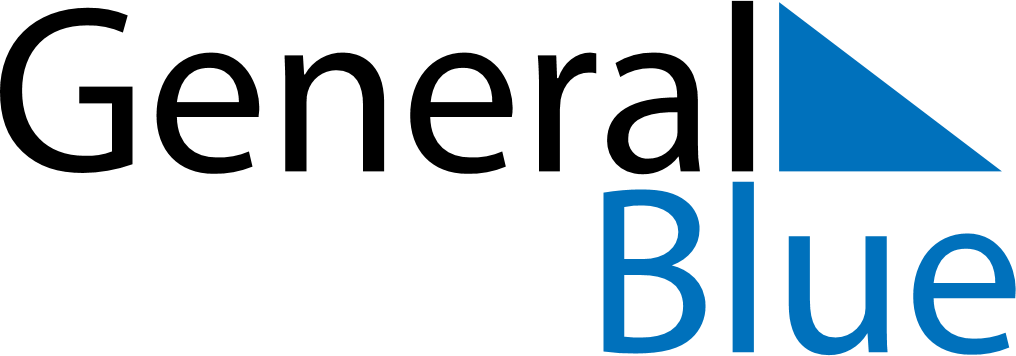 April 2024April 2024April 2024April 2024April 2024April 2024Palmer, Alaska, United StatesPalmer, Alaska, United StatesPalmer, Alaska, United StatesPalmer, Alaska, United StatesPalmer, Alaska, United StatesPalmer, Alaska, United StatesSunday Monday Tuesday Wednesday Thursday Friday Saturday 1 2 3 4 5 6 Sunrise: 7:18 AM Sunset: 8:42 PM Daylight: 13 hours and 23 minutes. Sunrise: 7:15 AM Sunset: 8:44 PM Daylight: 13 hours and 29 minutes. Sunrise: 7:12 AM Sunset: 8:47 PM Daylight: 13 hours and 35 minutes. Sunrise: 7:08 AM Sunset: 8:49 PM Daylight: 13 hours and 40 minutes. Sunrise: 7:05 AM Sunset: 8:52 PM Daylight: 13 hours and 46 minutes. Sunrise: 7:02 AM Sunset: 8:55 PM Daylight: 13 hours and 52 minutes. 7 8 9 10 11 12 13 Sunrise: 6:59 AM Sunset: 8:57 PM Daylight: 13 hours and 58 minutes. Sunrise: 6:56 AM Sunset: 9:00 PM Daylight: 14 hours and 4 minutes. Sunrise: 6:52 AM Sunset: 9:03 PM Daylight: 14 hours and 10 minutes. Sunrise: 6:49 AM Sunset: 9:05 PM Daylight: 14 hours and 16 minutes. Sunrise: 6:46 AM Sunset: 9:08 PM Daylight: 14 hours and 21 minutes. Sunrise: 6:43 AM Sunset: 9:11 PM Daylight: 14 hours and 27 minutes. Sunrise: 6:40 AM Sunset: 9:13 PM Daylight: 14 hours and 33 minutes. 14 15 16 17 18 19 20 Sunrise: 6:37 AM Sunset: 9:16 PM Daylight: 14 hours and 39 minutes. Sunrise: 6:33 AM Sunset: 9:19 PM Daylight: 14 hours and 45 minutes. Sunrise: 6:30 AM Sunset: 9:21 PM Daylight: 14 hours and 51 minutes. Sunrise: 6:27 AM Sunset: 9:24 PM Daylight: 14 hours and 56 minutes. Sunrise: 6:24 AM Sunset: 9:27 PM Daylight: 15 hours and 2 minutes. Sunrise: 6:21 AM Sunset: 9:29 PM Daylight: 15 hours and 8 minutes. Sunrise: 6:18 AM Sunset: 9:32 PM Daylight: 15 hours and 14 minutes. 21 22 23 24 25 26 27 Sunrise: 6:15 AM Sunset: 9:35 PM Daylight: 15 hours and 20 minutes. Sunrise: 6:12 AM Sunset: 9:37 PM Daylight: 15 hours and 25 minutes. Sunrise: 6:08 AM Sunset: 9:40 PM Daylight: 15 hours and 31 minutes. Sunrise: 6:05 AM Sunset: 9:43 PM Daylight: 15 hours and 37 minutes. Sunrise: 6:02 AM Sunset: 9:46 PM Daylight: 15 hours and 43 minutes. Sunrise: 5:59 AM Sunset: 9:48 PM Daylight: 15 hours and 49 minutes. Sunrise: 5:56 AM Sunset: 9:51 PM Daylight: 15 hours and 54 minutes. 28 29 30 Sunrise: 5:53 AM Sunset: 9:54 PM Daylight: 16 hours and 0 minutes. Sunrise: 5:50 AM Sunset: 9:56 PM Daylight: 16 hours and 6 minutes. Sunrise: 5:47 AM Sunset: 9:59 PM Daylight: 16 hours and 11 minutes. 